Школа будущего.   Меня зовут Ярослав. Я учусь в 4 классе. Очень люблю читать. В одной умной книжке я вычитал, что «мечты — это планы в уме, а планы — мечты на бумаге».   У меня тоже есть мечта — посмотреть на школу будущего…   Однажды вечером, когда мама читала мне книгу «Трое из Простоквашино», я закрыл глаза и ... Открыв их, нашел под подушкой какой-то предмет, похожий на планшет или электронную книжку. Я провел по экрану, книжка включилась, и я прочитал: «Дневник ученика Кундюковской школы Цильнинского района Ульяновской области Лазарева Матвея. 3047—3048 учебный год». Представляете, каково было моё удивление! У меня в руках был дневник ученика школы будущего, моего однофамильца или моего потомка! Я начал изучать электронную книжку, нашел расписание уроков. Нажав на название урока, появлялось подробное описание этого предмета. Как же мне было любопытно узнать, какие предметы будут изучать дети  у нас, в Ульяновской области, в будущем!  Три раза в неделю в расписании стоит предмет «Талантика». Здесь дети уже с 1 класса готовятся к выбору профессии, знакомятся с современными профессиями: роботоиспытатель, переводчик с марсианского языка, страж природы, сити-фермер (оказывается в будущем культурные растения будут выращивать на крышах зданий!)  В школе на одном из этажей есть специальные игровые зоны-площадки с необходимыми приборами, машинами. Дети, надев спецформу, проигрывают разные ситуации, приобретают профессиональные знания и умения. Каждую неделю идёт «погружение» в какую-то одну профессию. За особые достижения детям присваивают звания.  Я был удивлен, когда увидел, какие языки изучают ученики будущего: русский язык, всемирный общий язык, космический, язык животных, язык другой страны по своему выбору! Я понял, что в это время люди всех стран будут знать, кроме родного, всемирный общий язык. Они будут общаться с жителями других планет и даже понимать язык животных. В дневнике я прочитал, что языки изучаются легко и весело, потому что дети каждую неделю перемещаются на аэробусах в разные страны, на другие планеты и вживую общаются с детьми других стран и миров.   Мне очень понравился предмет «Виртуалика». Дети, нажав на экране кнопку, могут переместиться в любой город или страну невидимкой, чтобы увидеть и подробно изучать окружающий мир. Так, например, в дневнике Матвея я прочитал, что он побывал в прошлом на концерте Моцарта. А еще он видел  своими глазами поединок гладиаторов на арене древнего Колизея, слышал рык динозавров! Здорово ощущать разлом ледяного покрова под собственными ногами на Чудском озере! (Конечно, не во время сражения!) А попасть в Симбирск 19 века? Что может быть лучше? Пройтись по улицам родного города…Вне всякого сомнения,  это самый увлекательный предмет! Вот бы и нам в школу такие уроки!  В расписании я встретил уроки «7D-моделирование», «Изобретатика». Я узнал, что в специально оборудованном кабинете ученики изучают устройство бытовых приборов, разбирают и собирают их, учатся ремонтировать. И главное, что сами ставят опыты, выполняют разные исследования и сами изобретают какие-то вещи, приборы, машины! Потом испытывают свои модели на практике, демонстрируют их перед школьниками на Дне изобретателя, который проходит раз в месяц. Особенно меня привлек предмет «Основы робототехники». Матвей пишет, что домашнего робота-уборщика он сконструировал собственными руками! Он гораздо лучше всех роботов, потому что у него великолепное чувство юмора и с ним можно поддерживать интеллектуальную беседу, даже в шахматы играть! И маме помощник!   Привлёк моё внимание жизненно необходимый для всех предмет «Здоровика», который учит искусству сохранения своего здоровья. В будущем жители Земли меньше болеют, реже умирают от болезней, больше заботятся о своем здоровье. Например, чтобы изучить правила дорожного движения, ученики в специальном классе учатся управлять транспортом (для учеников 1-4классов – это минимобили, которые заправляются водой), учат правила, получают права, затем могут ездить (только в миниполисах) на своих минимобилях. Здорово! Очень интересно было узнать, кто же готовит ребятам и чем они питаются. Перед входом в столовую стоит сканер, который подбирает необходимые продукты для каждого ученика и рекомендует список блюд для правильного питания. Все блюда очень вкусные и питательные. Матвей больше всего любит овсянку с фруктами (ого!) и молоко. Здесь все дети любят овсянку. Надо же;)Узнал я в школе будущего и о других интересных уроках: «Чтение мыслей», «Дружелюбика», «Космопутешествие».  А вот у учителей есть специальный электронный прибор — проверятель, который представляет собой небольшую прямоугольную коробку с отверстием, как в почтовом ящике. Ученики помещают туда свои контрольные или проверочные работы, а на выходе электронный проверятель отмечает в них верно сделанные задания, фиксирует все ошибки, исправляет неточности и вместе с результатами и оценкой (что очень ценно!) выдаёт перечень заданий и упражнений по устранению ошибок и пробелов в данной теме. Как бы такой прибор пригодился моей маме-учительнице, которая все вечера и ночи напролёт по 3—4 часа в день проверяет домашние и контрольные работы своих учеников!   Вы, наверное, не поверите, но почти все дети в школе будущего учатся хорошо и отлично! И ходят в школу с удовольствием и интересом!   О многом бы я хотел разузнать ещё: о домашних зданиях, о школьной мебели и учебниках, о спортзале. Но тут я... проснулся, поэтому об этом расскажу в следующий раз.   А пока я счастлив, что побывал в школе будущего. И не важно, что это произошло не по-настоящему, а во сне. Я буду надеяться, что моя мечта станет реальностью. Ведь мои потомки будут учиться, я надеюсь, именно в такой школе. И тогда всем ещё раз расскажу про этот волшебный дом радости, счастья и сотрудничества взрослых и детей.Вот такой я вижу нашу школу, школы нашего города и области.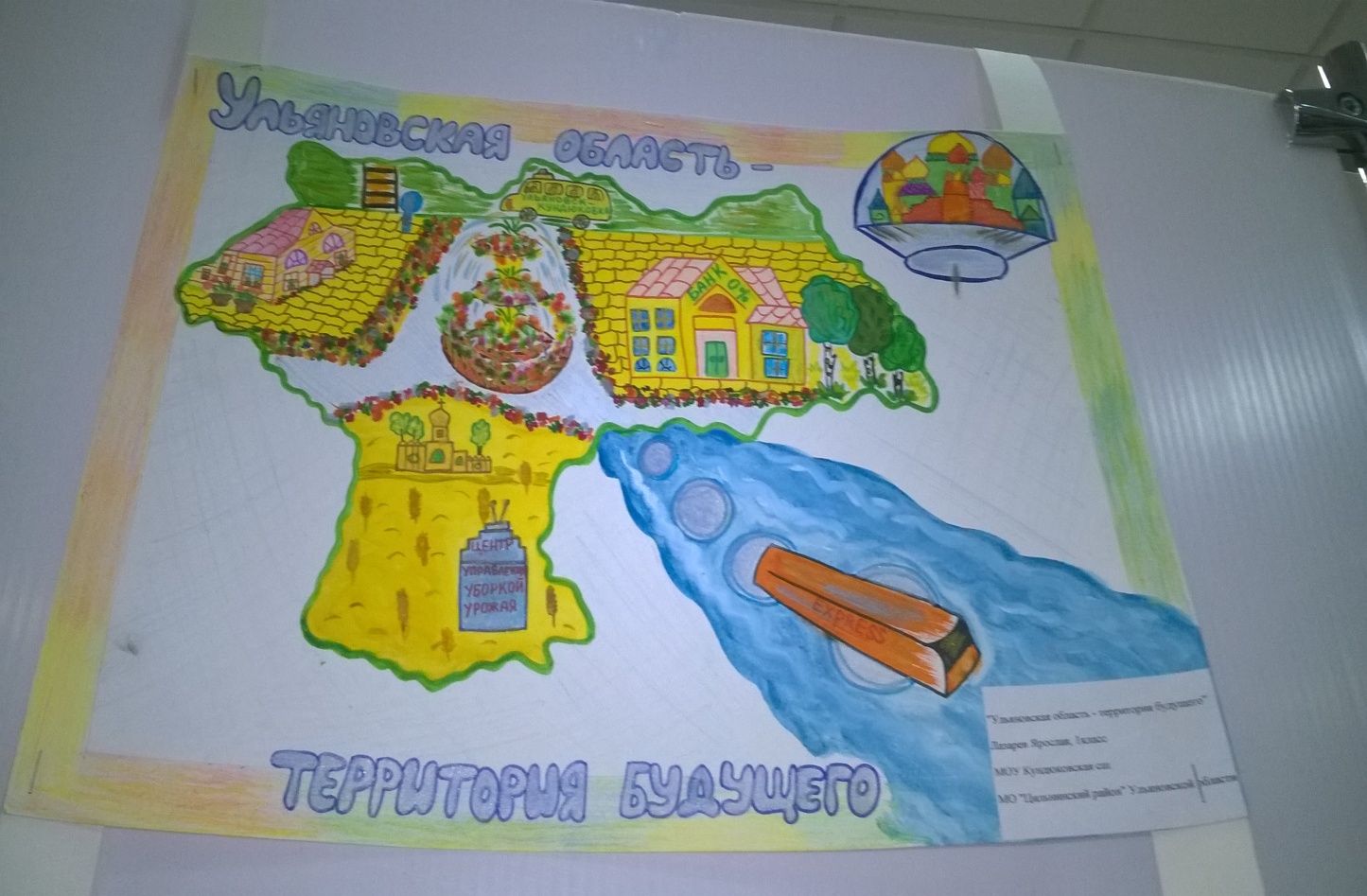 